		Annbank Primary School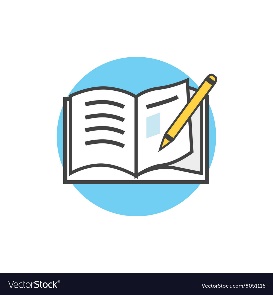 Welcome back to Term 4 in Primary 7/6Here’s what we will be learning in class this term!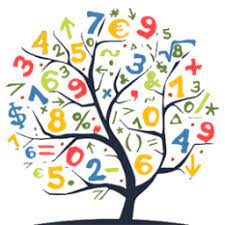 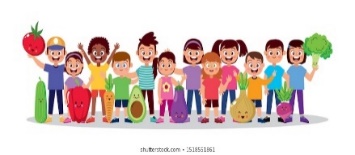 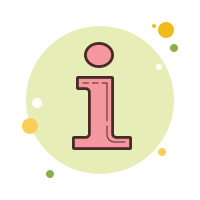 